West Bend High Schools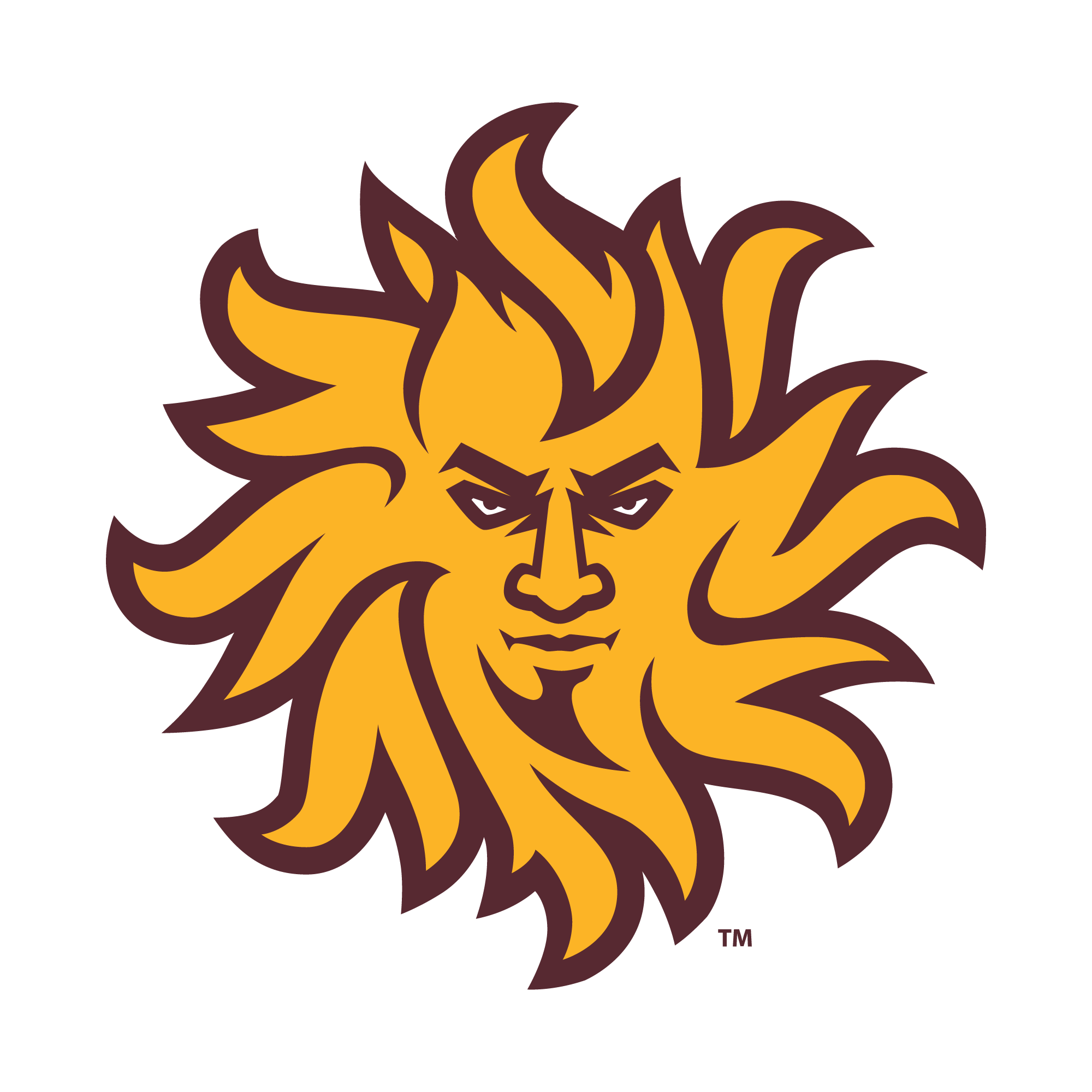 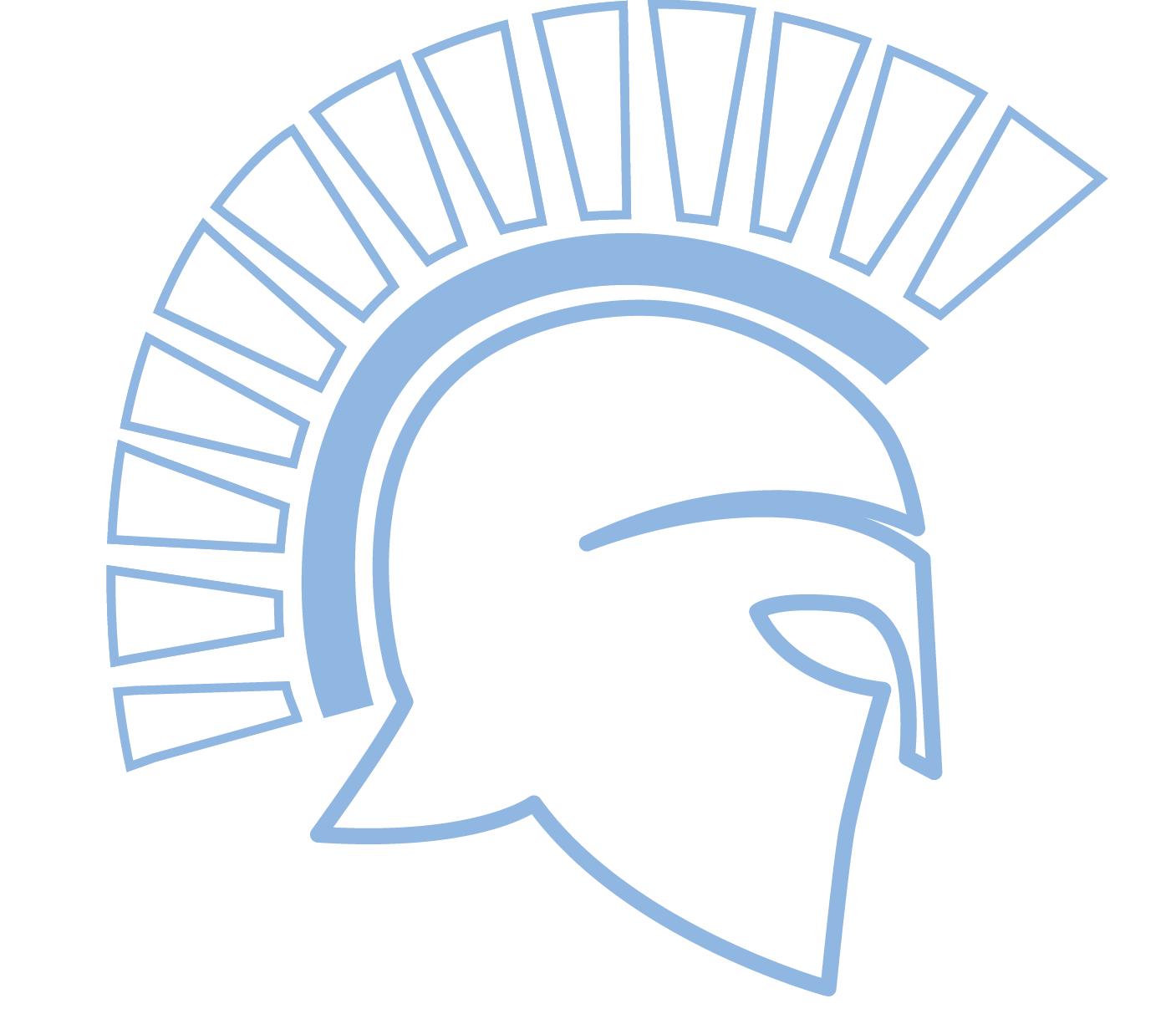 Department of Athletics1305 E. Decorah RoadWest Bend, Wisconsin  53095-4399Phone 262-335-5590FAX 262-335-8241	East Suns      	     West Spartans                                                                mhengst@wbsd-schools.org                                                                   efelber@wbsd-schools.org2023 Jamie Block Invite ScheduleDATE:			Saturday, August 26, 2023LOCATION:			Carl Pick Football Stadium – West Bend High SchoolsSCHEDULE:			  9:00 AM.	Open Race - 2K  9:20 AM 	National Anthem/ Speech (Dennis Block)						 9:30 AM	Freshmen/Sophomore Girls - 5K 					10:20 AM	Freshmen/Sophomore Boys -5K 						11:00 AM	Junior/ Senior Girls - 5K11:50 AM	Junior/Senior Boys - 5KImmediately following the last race of the day please report to the      Trackside Timing tent to pick up your medals before you leave. 	RACE FORMAT:	The Varsity results will be scored by adding cumulative times of the top 5 times of runners across both races.  JV results will be scored with the 8th through 12th times from each team.*Open race will have no pre-registration and a running clock - but no official times or awards.  Runners of all ages are invited and encouraged to participate, including middle school and running club programs. COURSE:	The race will be run at the High School campus located at 1305 East Decorah Road.  The course will still utilize the wooded trails on the south end of the High School grounds.  REGISTRATION:	Go to www.milesplit.com to register your runners for the Jamie Block Invitational.  Trackside Timing will also have all information on their site. Registrations are due at noon on August 23rd.  Late entries will result in a $50 late fee.AWARDS:			There will NOT be a formal Awards Ceremony.  			                 		Individual medals will be handed to the athletes in the finishing chute.		Individual Awards – Top 10 from each grade level will receive medals.		Team Awards – 1st place, 2nd place & 3rd place for Varsity.  1st Place JV.	Team Awards will be presented to the Head Coach as soon as final results are available.	CONCESSIONS:	A concession stand will be open at the football stadium where snacks, beverages and Cousins subs can be purchased.HOSPITALITY ROOM:     We will provide donuts, grandola bars, fruit, coffee and water for all coaches, officials and athletic event workers.  T-SHIRTS:	There will be a 2023 commemorative Jamie Block Challenge t-shirt available at the tent just north of the concession stand. OFFICIALS:	Jefferson Davis and Larry GardnerBOX ASSIGNMENTS:Sun Prairie West MayvillePlymouthWest Bend WestSauk PrairieBeaver DamFond du LacHartfordWest Bend EastOshkosh North St. Augustine PrepCedarburg (Only Boys) Franklin (Only Girls)Salam (Only Girls) Neenah